Nr. ________________din ______________ 2022SECRETARUL                                                                                                De acord şi dispun elaborarea  Consiliului raional                                                                                                         proiectului de decizie Mihaela LUCA                                                                                                                      PREŞEDINTE_____________                                                                                                          Grigore CORCODEL                                                                ____________NOTĂ INFORMATIVĂPrivind demisia dlui Bulat Constantin din funcția de Administrator al Î.M. “Centrul Stomatologic Raional Sîngerei”PROIECT DE DECIZIE Nr. _____din “______”____________ 2022or. SîngereiCu privire la demisia AdministratoruluiÎ.M. “Centrul Stomatologic Raional Sîngerei”Având în vedere:Nota informativă: Privind demisia dlui Bulat Constantin din funcția de Administrator al Î.M. “Centrul Stomatologic Raional Sîngerei”;Luând în considerare, că la data de 31.12.2021 contractul individual de muncă al dlui Bulat Constantin nu a fost încetat în legătură cu expirarea termenului acestuia din motiv că nu a fost convocată ședința Consiliului raional la sfîrșitul lunii decembrie, iar din data de 27.12.2021 până la 31.12.2021 (inclusiv), dl Bulat Constantin s-a aflat în concediu neplătit, după care s-a aflat în concediu medical și care continuă până în prezent;În temeiul cererii de demisie a dlui Bulat Constantin din 28.02.2022;  	În conformitate cu art. 43 alin. (2) al Legii nr. 436/2006 privind administraţia publică locală, art. 81, 821 și art. 85 din Codul Muncii al Republicii Moldova Nr. 154/2003, pct. 13 alin. 4) din Regulamentul de activitate al Î.M. “Centrul Stomatologic Raional Sîngerei aprobat prin Decizia Consiliului raional nr. 6/10 din 23.11.2017, Anexa nr. 7 al Ordinului Ministerului Sănătății Republicii Moldova Nr. 1086/2016 cu privire la aprobarea Regulamentelor-cadru de organizare și funcționare ale prestatorilor de servicii de sănătate, Decizia nr. 1/17 din 23.03.2021 „Cu privire la aprobarea în redacție nouă a statutului ÎM “Centrul Stomatologic Raional Sîngerei” și actelor aferente activității întreprinderii respective”; Decizia nr. 5/15 din 01.10.2021 privind modificarea Deciziei nr. 1/17 din 23.03.2021,  	Consiliul raional,Decide:Se ia act de cererea de demisie a dlui Constantin BULAT din funcția de Administrator al Î.M. “Centrul Stomatologic Raional Sîngerei”;Se acceptă demisia dlui Constantin BULAT din funcția de Administrator al Î.M. “Centrul Stomatologic Raional Sîngerei”, cu desfacerea contractului individual de muncă nr. 191-C/1 din 23.03.2021; Contabilul Î.M. “Centrul Stomatologic Raional Sîngerei” Va asigura achitarea tuturor drepturilor salariale dlui Constantin BULAT, pentru perioada de activitate desfăşurată, conform legislaţiei în vigoare;La data încetării contractului individual de muncă, dl Constantin BULAT Va preda persoanei responsabile, toate disponibilităţile care i-au fost încredinţate în vederea exercitării atribuţiilor de serviciu, prin act de predare-primire și va depune declarația cu privire la avere și interese personale, în termen de 30 de zile de la data încetării raportului de muncă, în conformitate cu prevederile Legii nr. 133/2016 privind declararea averii și a intereselor personale;Consiliul de Administrație al Î.M. “Centrul Stomatologic Raional Sîngerei” Va organiza și desfășura concursul la funcția de Administrator al Î.M. “Centrul Stomatologic Raional Sîngerei”, conform Regulamentului aprobat prin Decizia CR Nr. 1/17 din 23.03.2021 (Anexa 2);Se numește dna Rodica LOPOTENCU (medic-stomatolog) în funcție de Administrator interimar al Î.M. „Centrul stomatologic raional Sîngerei”, cu dreptul la prima semnătură pe documente ce vizează activitatea financiară a instituţiei,  până la _________ (inclusiv).Se împuternicește dl Grigore CORCODEL, Președinte al raionului,  cu dreptul:de a încheia contractul individual de muncă pe durată determinată, cu dna Rodica LOPOTENCU -Administrator interimar al Î.M. „Centrul stomatologic raional Sîngerei”;de a numi în funcție persoana care va fi declarată învingătoare a concursului ce va fi desfășurat de Consiliul de Administrație al instituției, precum și de a încheia sau înceta contractul individual de muncă cu aceasta.Se stabilește, că odată cu numirea în funcție a unui nou Administrator al Î.M. “Centrul Stomatologic Raional Sîngerei”, contractul individual de muncă cu Administratorul interimar al Î.M. „Centrul stomatologic raional Sîngerei”  va înceta de drept.Controlul asupra realizării deciziei în cauză, se pune în sarcina Comisiei de specialitate  pentru învățămînt, cultură, sport, tineret, ocrotirea sănătății, probleme sociale, turism și culte (dl Ion Galus).Prezenta decizie poate fi contestată la Judecătoria Bălți (sediul Central, str. Hotinului, nr. 43) în termen de 30 zile de la data comunicării, potrivit prevederilor Codului Administrativ al Republicii Moldova nr. 116/2018.PREȘEDINTE           Grigore CORCODEL______________________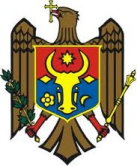 REPUBLICA  MOLDOVACONSILIUL  RAIONALSÎNGEREIPREŞEDINTELE RAIONULUI 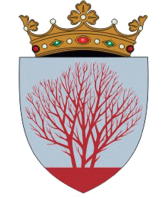 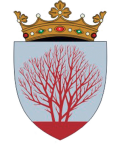 Serviciul Juridic și Resurse UmaneServiciul Juridic și Resurse UmaneServiciul Juridic și Resurse Umane1. Denumirea autorului şi, după caz, a participanţilor la elaborarea proiectului1. Denumirea autorului şi, după caz, a participanţilor la elaborarea proiectului    Proiectul de Decizie este elaborat de către Serviciul Juridic și Resurse Umane.    Proiectul de Decizie este elaborat de către Serviciul Juridic și Resurse Umane.2. Condiţiile ce au impus elaborarea proiectului de act normativ şi finalităţile urmărite2. Condiţiile ce au impus elaborarea proiectului de act normativ şi finalităţile urmărite    La data de 28.02.2022, Administratorul Î.M. “Centrul Stomatologic Raional Sîngerei”- dl Constantin BULAT s-a adresat către Președintele raionului- dl Grigore CORCODEL și Consiliului raional Sîngerei, cu o cerere privind demisia sa din funcția deținută, din proprie inițiativă.Conform art.  85 din Codul Muncii al Republicii Moldova Nr. 154/2003, alin. (1) prevede: Salariatul are dreptul la demisie - desfacere a contractului individual de muncă, cu excepţia prevederii alin.(41), din proprie iniţiativă, anunţînd despre aceasta angajatorul, prin cerere scrisă, cu 14 zile calendaristice înainte. Alin. (41) al aceluiași articol prevede: Conducătorul unităţii … sînt în drept să demisioneze, anunţînd despre aceasta angajatorul, prin cerere scrisă, cu o lună înainte, iar alin (31) prevede că Contractul individual de muncă poate fi desfăcut, prin acordul scris al părţilor, înainte de expirarea termenului indicat la alin. (41).Totodată, art 821 din Codul Muncii al Republicii Moldova Nr. 154/2003 prevede: Contractul individual de muncă poate înceta, în orice moment, prin acordul scris al părţilor.În temeiul celor enunțate mai sus,  în baza cererii de demisie a dlui Constantin Bulat din funcția deAdministrator al Î.M. “Centrul Stomatologic Raional Sîngerei” și conform prevederilor art. 81 alin. (3) din Codul Muncii conform căruia: Contractul individual de muncă încetează în temeiul ordinului (dispoziţiei, deciziei, hotărîrii) angajatorului, care se aduce la cunoştinţa salariatului, Serviciul Juridic și Resurse Umane propune elaborarea și aprobarea proiectului de decizie Cu privire la demisia dlui Bulat Constantin din funcția de Administrator al Î.M. “Centrul Stomatologic Raional Sîngerei.    La data de 28.02.2022, Administratorul Î.M. “Centrul Stomatologic Raional Sîngerei”- dl Constantin BULAT s-a adresat către Președintele raionului- dl Grigore CORCODEL și Consiliului raional Sîngerei, cu o cerere privind demisia sa din funcția deținută, din proprie inițiativă.Conform art.  85 din Codul Muncii al Republicii Moldova Nr. 154/2003, alin. (1) prevede: Salariatul are dreptul la demisie - desfacere a contractului individual de muncă, cu excepţia prevederii alin.(41), din proprie iniţiativă, anunţînd despre aceasta angajatorul, prin cerere scrisă, cu 14 zile calendaristice înainte. Alin. (41) al aceluiași articol prevede: Conducătorul unităţii … sînt în drept să demisioneze, anunţînd despre aceasta angajatorul, prin cerere scrisă, cu o lună înainte, iar alin (31) prevede că Contractul individual de muncă poate fi desfăcut, prin acordul scris al părţilor, înainte de expirarea termenului indicat la alin. (41).Totodată, art 821 din Codul Muncii al Republicii Moldova Nr. 154/2003 prevede: Contractul individual de muncă poate înceta, în orice moment, prin acordul scris al părţilor.În temeiul celor enunțate mai sus,  în baza cererii de demisie a dlui Constantin Bulat din funcția deAdministrator al Î.M. “Centrul Stomatologic Raional Sîngerei” și conform prevederilor art. 81 alin. (3) din Codul Muncii conform căruia: Contractul individual de muncă încetează în temeiul ordinului (dispoziţiei, deciziei, hotărîrii) angajatorului, care se aduce la cunoştinţa salariatului, Serviciul Juridic și Resurse Umane propune elaborarea și aprobarea proiectului de decizie Cu privire la demisia dlui Bulat Constantin din funcția de Administrator al Î.M. “Centrul Stomatologic Raional Sîngerei.3. Principalele prevederi ale proiectului şi evidenţierea elementelor noi3. Principalele prevederi ale proiectului şi evidenţierea elementelor noi  Proiectul de decizie este întemeiat în baza art. 43 alin. (2) al Legii nr. 436/2006 privind administraţia publică locală, art. 81, 821 și art. 85 din Codul Muncii al Republicii Moldova Nr. 154/2003, pct. 13 alin. 4) din Regulamentul de activitate al Î.M. “Centrul Stomatologic Raional Sîngerei aprobat prin Decizia Consiliului raional nr. 6/10 din 23.11.2017, Anexa nr. 7 al Ordinului Ministerului Sănătății Republicii Moldova Nr. 1086/2016 cu privire la aprobarea Regulamentelor-cadru de organizare și funcționare ale prestatorilor de servicii de sănătate, Decizia nr. 1/17 din 23.03.2021 „Cu privire la aprobarea în redacție nouă a statutului ÎM “Centrul Stomatologic Raional Sîngerei” și actelor aferente activității întreprinderii respective”; Decizia nr. 5/15 din 01.10.2021 privind modificarea Deciziei nr. 1/17 din 23.03.2021,  precum și în temeiul cererii de demisie a dlui Bulat Constantin din 28.02.2022.  Proiectul de decizie este întemeiat în baza art. 43 alin. (2) al Legii nr. 436/2006 privind administraţia publică locală, art. 81, 821 și art. 85 din Codul Muncii al Republicii Moldova Nr. 154/2003, pct. 13 alin. 4) din Regulamentul de activitate al Î.M. “Centrul Stomatologic Raional Sîngerei aprobat prin Decizia Consiliului raional nr. 6/10 din 23.11.2017, Anexa nr. 7 al Ordinului Ministerului Sănătății Republicii Moldova Nr. 1086/2016 cu privire la aprobarea Regulamentelor-cadru de organizare și funcționare ale prestatorilor de servicii de sănătate, Decizia nr. 1/17 din 23.03.2021 „Cu privire la aprobarea în redacție nouă a statutului ÎM “Centrul Stomatologic Raional Sîngerei” și actelor aferente activității întreprinderii respective”; Decizia nr. 5/15 din 01.10.2021 privind modificarea Deciziei nr. 1/17 din 23.03.2021,  precum și în temeiul cererii de demisie a dlui Bulat Constantin din 28.02.2022.4. Fundamentarea economico-financiară4. Fundamentarea economico-financiară Proiectul de decizie nu necesită alocarea mijloacelor financiare din bugetul raional. Proiectul de decizie nu necesită alocarea mijloacelor financiare din bugetul raional.5. Modul de încorporare a actului în cadrul normativ în vigoare5. Modul de încorporare a actului în cadrul normativ în vigoarePrezentul proiect nu necesită modificarea sau elaborarea unor acte normative noi.Prezentul proiect nu necesită modificarea sau elaborarea unor acte normative noi.ÎntocmitServiciul Juridic și Resurse UmaneAngela MIHALIUC              ______________________________ÎntocmitServiciul Juridic și Resurse UmaneAngela MIHALIUC              ______________________________SusținȘef Serviciul Juridic și Resurse UmaneTeodor DONOS              __________________________     REPUBLICA  MOLDOVACONSILIUL  RAIONALSÎNGEREI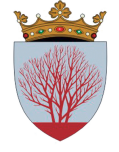 Serviciul Juridic și Resurse UmaneServiciul Juridic și Resurse UmaneServiciul Juridic și Resurse UmaneÎNTOCMITServiciul Juridic și Resurse UmaneAngela MIHALIUCÎmi asum în totalitate responsabilitatea,corectitudinea şi legalitatea întocmiriiacestui proiect_________________________                            SUSȚIN              Vicepreședintele raionului                    Tudor TUTUNARU              __________________________    COORDONATServiciul Juridic și Resurse UmaneTeodor DONOSÎmi asum în totalitate responsabilitatea,întocmirii și legalității acestui proiect,în solidar cu întocmitorul proiectului_________________________